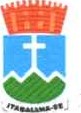 ESTADO DE SERGIPECÂMARA DE VEREADORES DE ITABAIANAITABAIANA-SERGIPEINDICAÇÃO N.0 203/2024Ao Exmo. Sr. Presidente da Câmara M. de Itabaiana.O Vereador Breno Gois de Rezende, com assento nesta Casa Legislativa, vem a presença deste Plenário apresentar a seguinte Indicação:INDICAÇÃOIndicamos ao Executivo Municipal para realizar informações em braile nas repartições públicas municipais, para garantir a acessibilidade e inclusão de pessoas com deficiências visuais.JUSTIFICATIVAEssa indicação é de suma importância, pois facilitará a comunicação com os deficientes, assim a população se sentiria acolhida pela gestão.Certo de contar que Vossa Excelência se mostrará sensível à matéria apresentada, coloco-me à disposição para esclarecimentos adicionais.	Sala das sessões da Câmara Municipal de Itabaiana, em  25 de junho de 2024.RESPEITOSAMENTE,Breno Gois de RezendeVereador